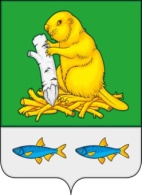 АДМИНИСТРАЦИЯ ДЬЯЧЕНКОВСКОГО  СЕЛЬСКОГО ПОСЕЛЕНИЯБОГУЧАРСКОГО МУНИЦИПАЛЬНОГО РАЙОНАВОРОНЕЖСКОЙ ОБЛАСТИРАСПОРЯЖЕНИЕот  «10» января 2018 г. 	№ 9-р             с. Дьяченково Об утверждении перечня должностей, осуществляющих обработку персональных данныхВ соответствии с Федеральным законом РФ от 27.07.2006 года № 152-ФЗ "О персональных данных" и для осуществления постоянного контроля за соблюдением требований по защите информации в автоматизированных системах «Бухгалтерия», «Кадры», «Военно-учетный стол (ВУС)» и «Муниципальная информационная система поселений (МИСП):1. Утвердить Перечень сотрудников, имеющих доступ к персональным данным. Перечень предназначен для сотрудников администрации Дьяченковского сельского поселения Богучарского района, выполнение должностных обязанностей которых связано с использованием сведений персонального характера.2.  Ознакомить с настоящими перечнями сотрудников администрации Дьяченковского сельского поселения Богучарского района в части их касающейся.3. Контроль за исполнением настоящего  распоряжения оставляю за собой.Глава Дьяченковского сельского поселения Богучарского района           В.И.Сыкалов                                                        